GRIDIRON SENIORS OF THE WEEK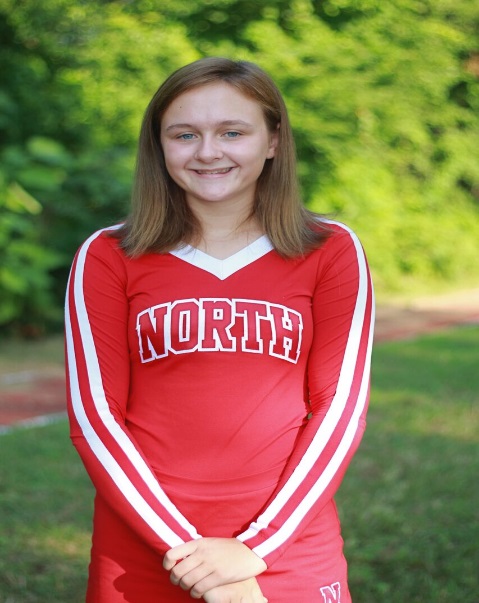 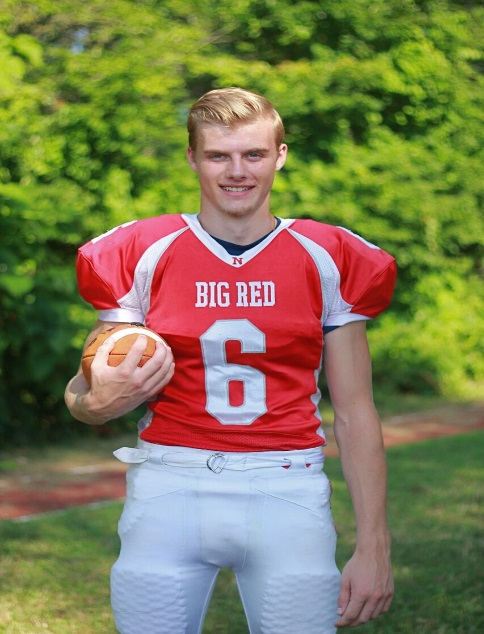 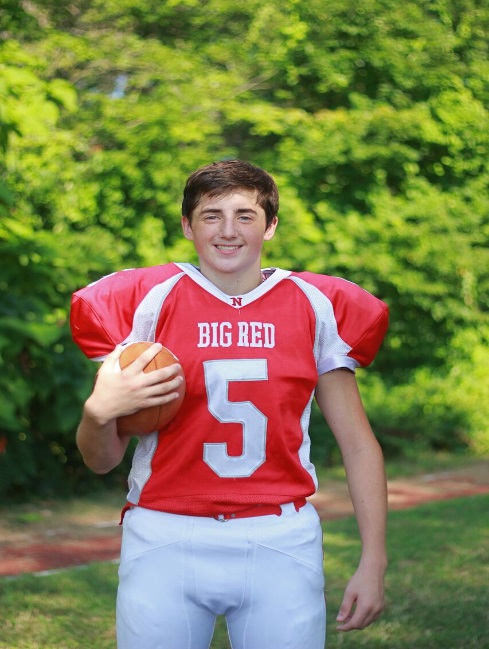 Abigail King5 Years CheeringSports Accomplishments – Won Grand Champs at Gameday 2016School Accomplishments – Honor RollParents & Family – Nicole, Brian, Angela, Nathan, Marissa & MeridithFavorite Football Moment – “Performing at halftime of the football games”Post-Graduation Plans – Plans to go to College majoring is Diagnostic Medical Sonography     Luke LaBonte11 Years FootballSports Accomplishments – Receiving Varsity Football Letter in 2017School Accomplishments – NAHS Honor RollParents –  Dan & MaureenSiblings – Jack & RachelFavorite Football Moment –  “Playing in the MIAA Div 3 Super Bowl at Gillette Stadium – Scoring a TD on a QB Keeper for 79 yards vs Canton & Pop Warner Div III Championship”Post-Graduation Plans – Attend College & Study Emergency Medical Services ManagementJared Lang11 Years FootballSports Accomplishments –4 Years Football & TrackSchool Accomplishments – NAHS Honor Roll & SADDParents –  Ray & MaxineSiblings – Danny, David & JakeFavorite Football Moment –  “MIAA Div 3 Super Bowl at Gillette Stadium & Interception on the Goal Line in Pop Warner to Help Save Undefeated Season”Post-Graduation Plans – Attend College to Obtain Two Degrees in Secondary Education and History